HealthReach Diabetes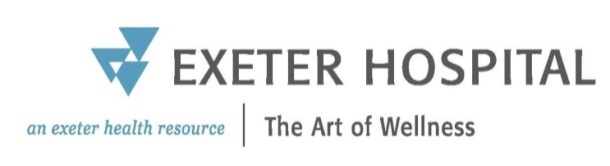 Group Classes You can benefit from attending the Diabetes Group if…YOU have recently been told you have diabetes.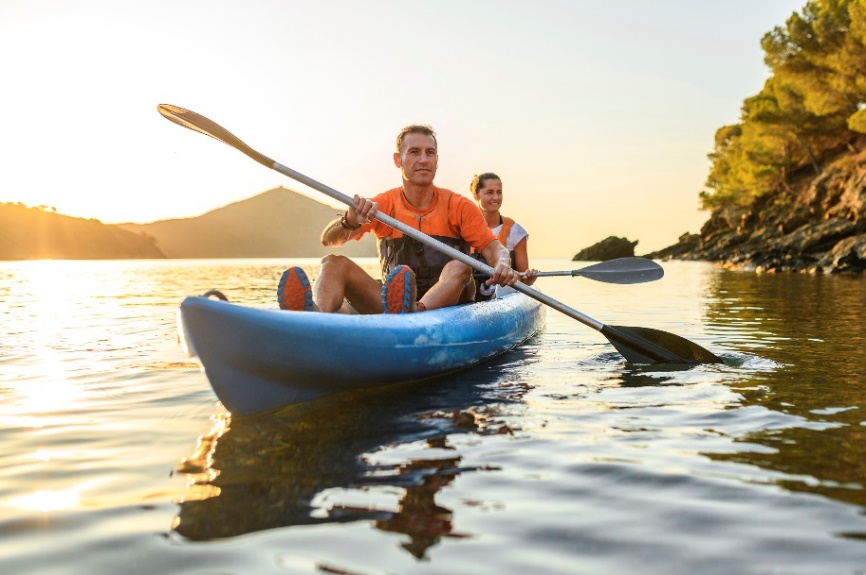 YOU want better blood glucose control.YOU are having a hard time managing diabetes.YOU are trying to prevent long-term health problems. Class 1 -- Healthy Coping, Being Active and Healthy EatingWhat is Diabetes?Making exercise safe and fun.Learning about healthy meals.Ways to lower stress and feel better.Class 2 – Taking Medicines, Using Monitors, Solving Problems and Lowering Risks        Diabetes medicines and blood glucose monitors.Problem solving tips.Ways to lower risks of long-term health problems caused by diabetesMaking plans to help you meet your personal goals.For more information or to register for the next Diabetes Group Class, call HealthReach Diabetes at 603-926-9131.HealthReach Diabetes Group ClassesDiabetes Group Education gives you the skills to self-manage your Diabetes for LIFE.